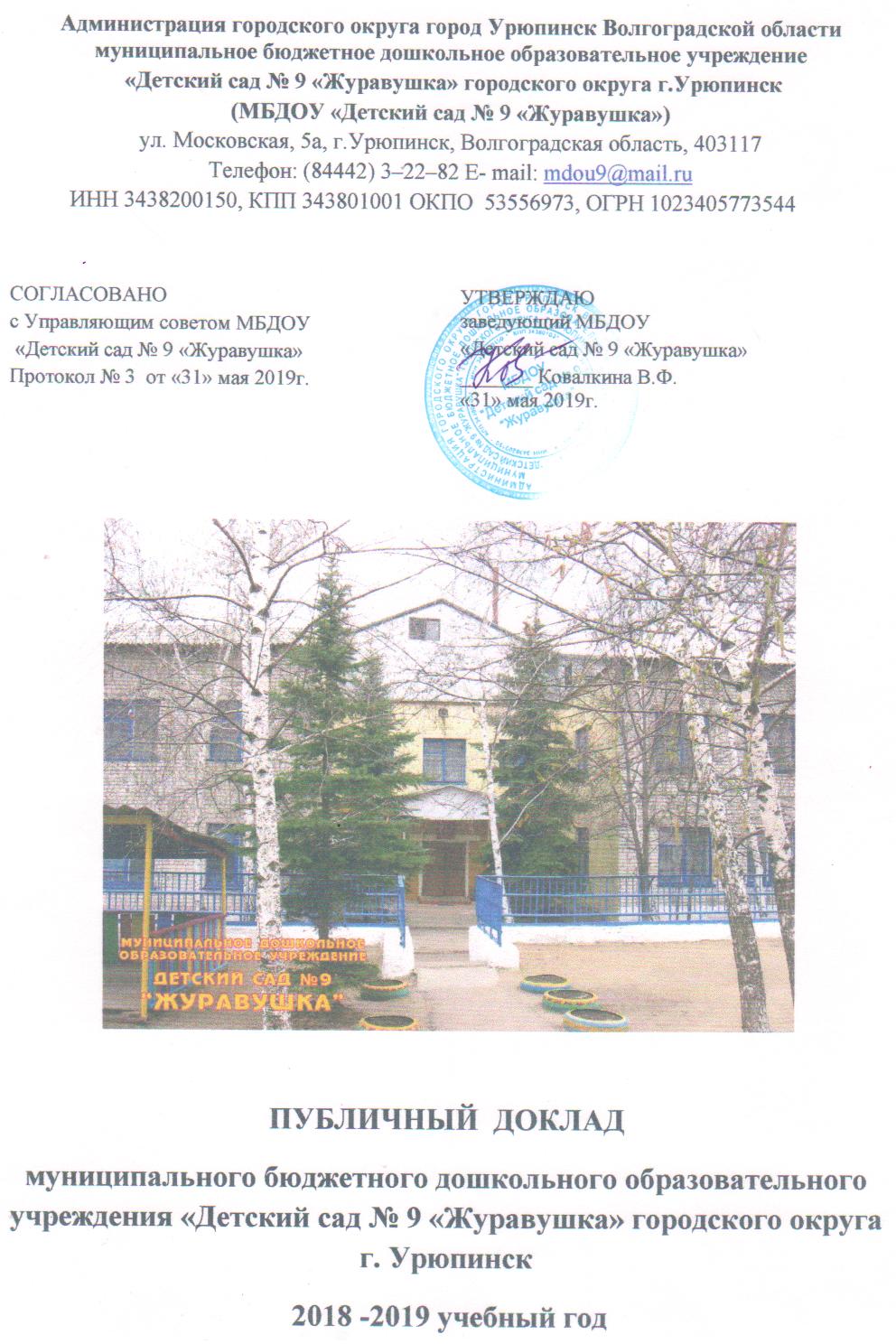 Раздел 1. Общая характеристика дошкольного образовательного учреждения     1. Муниципальное бюджетное дошкольное образовательное учреждение  «Детский сад    № 9 «Журавушка» городского округа г. Урюпинск   создано в целях  реализации гарантированного гражданам Российской Федерации права на получение общедоступного и бесплатного дошкольного образования. Учреждение осуществляет образовательную деятельность по образовательным программам дошкольного образования, присмотр и уход за детьми.   2. Деятельность Учреждения направлена на формирование общей культуры, развитие физических, интеллектуальных, нравственных, эстетических и личностных качеств, формирование предпосылок учебной деятельности, сохранение и укрепление здоровья детей дошкольного возраста.   3. Учреждение является некоммерческой организацией, осуществляющей деятельность по дошкольным общеобразовательным программам на основании лицензии, действующей бессрочно.  4. Полное наименование учреждения:        муниципальное бюджетное дошкольное  образовательное учреждение «Детский сад № 9 «Журавушка»  городского округа. Урюпинск    5. Сокращенное наименование учреждения:  МБДОУ «Детский сад № 9 «Журавушка».  6. Юридический и фактический адрес Учреждения:        ул. Московская, 5а, г. Урюпинск, Волгоградская область, 403117.      Тел. 8(84442) 3-22-82      E-mail: mdou9@mail.ru      Сайт: http://zuravushka.obr-urup.ru/ 7. Организационно-правовая форма  Учреждения: муниципальное   учреждение. 8. Тип: бюджетное учреждение. 9. Вид деятельности: образовательная.10. Тип образовательного учреждения: дошкольное  образовательное учреждение.11. Учредителем Учреждения является  городской округ  г. Урюпинск.  Функции и полномочия учредителя Учреждения осуществляет администрации  городского округа  г. Урюпинск.  12. В своей деятельности Учреждение руководствуется:         -  Конституцией РФ;        - Федеральным законом от 29 декабря 2012 года №273 ФЗ «Об образовании в        Российской Федерации»;        - Порядком организации и осуществления образовательной деятельности по      общеобразовательным программам дошкольного образования, утвержденным Министерством образования и науки Российской Федерации;         - Договором об образовании, заключаемым между Учреждением и родителями  (законными представителями).        -  законодательством Российской Федерации;        -  нормативными правовыми актами Волгоградской области и городского округа             г. Урюпинск; 13. Банковские реквизиты: муниципальное бюджетное дошкольное образовательное учреждение «Детский сад № 9 «Журавушка» городского округа г. Урюпинск (МБДОУ «Детский сад № 9 «Журавушка»)ОКПО 53556973ОГРН 1023405773544ИНН 3438200150КПП 343801001Р/счет 40701810218061000120  отделение Волгоград г. ВолгоградБИК 04180600114. Руководители МБДОУ «Детский сад №9 «Журавушка».Заведующий: Ковалкина Валентина Федоровна Телефон: 89093930448Старший воспитатель: Цыбина Елена АлександровнаТелефон: 89178442139Детский сад № 9 «Журавушка» расположен на восточной окраине города. Это промышленный район. Близко  расположены  завод  ламинированной  бумаги,  консервный завод,   частное   предприятие   “Паритет”,  и др. МБДОУ «Детский сад  № 9 «Журавушка»   находится   в   центре   жилого   массива,   построенного этими  предприятиями  для   своих   работников.  Близко  от   детского   сада расположена   МБОУ СОШ № 7,   что   обеспечивает   тесный   контакт  воспитателей ДОУ с учителями и определяет содержание образовательного процесса и работу по преемственности детского сада и школы.Режим работы – пятидневная рабочая неделя с ежедневным 12 часовым пребыванием детей. В детском саду работают 6 групп, их посещали 170 воспитанников. МБДОУ «Детский сад № 9 «Журавушка» имеет проектную мощность – 6 групп: 1 – 1 младшая группа, 2 – 2 младшая группы, 1 -  средняя, 1 старшего возраста и 1 подготовительная. Условием результативности учебно-воспитательного процесса является кадровое обеспечение. В дошкольном учреждении работают 16 педагогов:- высшее образование - 5;- среднее профессиональное 11;- высшая категория -1;- первая категория - 8;- не имеют категории и соответствие занимаемой должности  - 1;- соответствие занимаемой должности 6.1.2. Общественное самоуправление В рамках общественного самоуправления, расширения коллегиальных, демократических форм управления в детском саду действует Управляющий Совет образовательного учреждения. Деятельность Совета осуществляется в соответствии с законами и нормативными правовыми актами Российской Федерации, нормативными правовыми актами органов самоуправления, Уставом МБДОУ «Детский сад № 9 «Журавушка», Положением о Совете ДОУ, иными локальными актами Учреждения. Основными задачами Совета являются: Совет содействует осуществлению управленческих начал, развитию инициативы коллектива. Совет реализует право МБДОУ на самостоятельность в решении вопросов, способствующих оптимальной организации образовательного процесса и финансово- хозяйственной деятельности. Совет содействует расширению коллегиальных, демократических форм управления и воплощения в жизнь государственно-общественных принципов. К компетенции Совета относится: - рассмотрение и обсуждение ежегодного отчета о поступлении и расходовании финансовых и материальных средств МБДОУ, а также отчета о результатах самообследования; - разработка проекта новой редакции Устава МБДОУ, проектов изменений и дополнений, вносимых в Устав; - рассмотрение и обсуждение вопросов стратегии развития МБДОУ; - разработка проекта Правил внутреннего трудового распорядка МБДОУ, разработка и принятие иных локальных актов МБДОУ; - рассмотрение и обсуждение вопросов материально-технического обеспечения и оснащения образовательного процесса, благоустройства помещений и территории; - рассмотрение и выработка предложений по улучшению работы по обеспечению питания и медицинскому обеспечению воспитанников и работников МБДОУ; - заслушивание отчетов заведующего МБДОУ и коллегиальных органов управления МБДОУ по вопросам их деятельности;- рассмотрение иных вопросов деятельности МБДОУ, вынесенных на рассмотрение заведующим МБДОУ, коллегиальными органами управления МБДОУ. 1.3.Структура управления ДОУСтруктура управления МБДОУ «Детский сада № 9 «Журавушка» соответствует Закону РФ Об образовании, осуществляется в соответствии с законодательством РФ и Уставом и построена на сочетании принципов самоуправления и единоначалия. Формами самоуправления Учреждения являются Управляющий Совет, Общее собрание трудового коллектива, Педагогический совет, Родительский комитет.1.4. Стратегия развития и социальный заказ. Социальный заказ на услуги детского сада направлен на развитие личности ребенка с учетом его психофизического состояния и индивидуальных возможностей и на подготовку ребенка к школе. Коллектив ДОУ организовывает образовательную деятельность, следуя нижеизложенным положениям: Обеспечение Федерального государственного образовательного стандарта дошкольного образования и обеспечение условий реализации образовательной программы, как целостной системы работы по содержанию и уровню развития детей каждого психологического возраста с учетом соблюдения преемственности при переходе к следующему возрастному периоду. Создание атмосферы эмоционального комфорта, условий для самовыражения, саморазвития ребенка, творчества, игры, общения и познания мира. Основной контекст развития ребенка представляет собой игра, а не учебная деятельность. Достижения детей дошкольного возраста определяются не суммой конкретных знаний, умений и навыков детей, а совокупностью личностных качеств, в том числе обеспечивающих психологическую готовность ребенка к школе. Содержание образовательного процесса в ДОУ обеспечивает достижение воспитанниками готовности к школе. Содержание и организация образовательного процесса направлены на формирование общей культуры, развитие физических, интеллектуальных и личностных качеств, формирование предпосылок учебной деятельности, обеспечивающих социальную успешность, сохранение и укрепление здоровья детей, коррекцию недостатков в физическом или психологическом развитии детей.Раздел 2. Особенности воспитательно-образовательного процесса 2.1. Особенности образовательного процесса в 2018-2019 году	Образовательный процесс в детском саду строится в соответствии с Основной образовательной программой дошкольного образования.Цель Программы - проектирование социальных ситуаций развития ребенка и развивающей предметно-пространственной среды, обеспечивающих позитивную социализацию, мотивацию и поддержку индивидуальности детей через общение, игру, познавательно-исследовательскую деятельность и другие формы активности. Программа реализует следующие задачи: – охрана и укрепление физического и психического здоровья детей, в том числе их эмоционального благополучия; – обеспечение равных возможностей для полноценного развития каждого ребенка в период дошкольного детства независимо от места проживания, пола, нации, языка, социального статуса; – создание благоприятных условий развития детей в соответствии с их возрастными и индивидуальными особенностями, развитие способностей и творческого потенциала каждого ребенка как субъекта отношений с другими детьми, взрослыми и миром; – объединение обучения и воспитания в целостный образовательный процесс на основе духовно-нравственных и социокультурных ценностей, принятых в обществе правил и норм поведения в интересах человека, семьи, общества; – формирование общей культуры личности детей, развитие их социальных, нравственных, эстетических, интеллектуальных, физических качеств, инициативности, самостоятельности и ответственности ребенка, формирование предпосылок учебной деятельности; – формирование социокультурной среды, соответствующей возрастным и индивидуальным особенностям детей; – обеспечение психолого-педагогической поддержки семьи и повышение компетентности родителей (законных представителей) в вопросах развития и образования, охраны и укрепления здоровья детей;– обеспечение преемственности целей, задач и содержания дошкольного общего и начального общего образования. Содержание программы обеспечивает развитие личной мотивации и способности детей в различных видах деятельности и охватывает направления и развития образования детей, представленные в образовательных областях: ·Социально - коммуникативное развитие, ·Познавательное развитие, · Речевое развитие, · Художественно - эстетическое развитие, · Физическое развитие.Кроме того используются парциальные программы: «Приобщение детей к истокам русской народной культуры» О.Л.Князевой, М.Д.Маханевой; «Юный эколог» С.Н.Николаевой,  «Старт» Л. В. Яковлевой, Л.Д. Глазырина «Физкультура дошкольникам»,  «Цветные ладошки» И.А. Лыковой, А.М. Зацепина «Культурно-досуговая деятельность», О.Куревина «Синтез искусств», Н. Затямина «Элементарное музицирование» и другие современные технологии и методики, такие как «Проектная деятельность дошкольников» Н.Е.Веракса, «Ребенок в мире поиска» О.В. Дыбиной (организация поисковой деятельности), Т.С. Никанорова «Здоровячек».При построении образовательного процесса, учебная нагрузка устанавливалась с учётом следующих ориентиров: Количество учебных занятий в первой половине дня для младшей и средней группах не превышает двух занятий, а в старшей и подготовительной группах - трёх. Продолжительность занятий группе раннего возраста ( дети 2-3)-не более 10 минут 2-я младшая группа ( дети 3-4 года)- 15 минут средняя группа (дети 4-5 лет) - 20 минут, старшая группа (дети 5-6 лет) - не более 25 минут, подготовительная группа (дети 6-7 лет) - 30 минут. В середине занятия проводится физкультминутка. Перерыв между занятиями не менее 10 минут.Образовательный процесс строился на основе баланса специально организованных занятий, свободной самостоятельной деятельности детей и совместной деятельности взрослого с детьми. Развитие ребенка в образовательном процессе детского сада осуществляется целостно в процессе всей его жизнедеятельности. Особенностью организации образовательной деятельности является ситуационный подход, то есть такая форма совместной деятельности педагога и детей, которая планируется и целенаправленно организуется воспитателем с целью решения определенных задач развития, воспитания и обучения. Воспитатели также широко используют ситуации выбора (практического и морального). Предоставление воспитанникам реальных прав практического выбора средств, цели, задач и условий своей деятельности создает почву для личного самовыражения и самостоятельности. Ситуационный подход дополняет принцип продуктивности образовательной деятельности, который связан с получением какого-либо продукта, который в материальной форме отражает социальный опыт, приобретаемый детьми. Непосредственно образовательная деятельность была основана на организации педагогом видов деятельности, заданных ФГОС дошкольного образования. Игровая деятельность представлена в образовательном процессе детского сада в разнообразных формах — это дидактические и сюжетно-дидактические, развивающие, подвижные игры, игры-путешествия, игровые проблемные ситуации, игры-инсценировки, игры-этюды. Организация сюжетно-ролевых, режиссерских, театрализованных игр и игр драматизаций осуществлялась преимущественно в режимных моментах (в утренний отрезок времени и во второй половине дня). Коммуникативная деятельность направлена на решение задач, связанных с развитием свободного общения детей и освоением всех компонентов устной речи, освоение культуры общения и этикета, воспитание толерантности, подготовки к обучению грамоте (в старшем дошкольном возрасте). Коммуникативная деятельность включается во все виды детской деятельности, в ней находит отражение опыт, приобретаемый детьми в других видах деятельности. Познавательно-исследовательская деятельность включает в себя познание детьми объектов живой и неживой природы, предметного и социального мира, безопасного поведения, освоение средств и способов познания (моделирования, экспериментирования), сенсорное и математическое развитие детей. Восприятие художественной литературы и фольклора организовывалось как процесс слушания детьми произведений художественной и познавательной литературы, направленный на развитие читательских интересов детей, способности восприятия литературного текста и общения по поводу прочитанного. Чтение организовывалось как непосредственно чтение воспитателем вслух, так и через прослушивание аудиозаписи. Конструирование и изобразительная деятельность осуществлялась разными видами художественно-творческой деятельности (рисование, лепка, аппликация). Музыкальная деятельность организовывалась в процессе музыкальных занятий, которые проводятся музыкальным руководителем в музыкальном зале. Двигательная деятельность осуществлялась в процессе занятий физической культурой, требования к проведению которых согласуются с положениями действующего СанПиН.Образовательная деятельность, осуществляемая в ходе режимных моментов. В режимных процессах, в свободной детской деятельности воспитатели создавали по мере необходимости дополнительно развивающие проблемно-игровые или практические ситуации, побуждающие дошкольников применить имеющийся опыт, проявить инициативу, активность для самостоятельного решения возникшей задачи. Во второй половине дня в ДОУ были организованы разнообразные культурные практики, ориентированные на проявление детьми самостоятельности и творчества в разных видах деятельности: совместные игры воспитателя и детей, ситуации общения, детский досуг, творческая мастерская. В соответствии с ФГОС дошкольного образования воспитатели создают развивающую предметно-пространственную среду, которая обеспечивает максимальную реализацию образовательного потенциала пространства группы; наличие материалов, оборудования и инвентаря для развития детских видов деятельности; охрану и укрепление здоровья детей и взрослых; двигательную активность, а также возможность уединения. Но самое главное – среда работает на развитие самостоятельности ребенка. Она имеет характер открытой, незамкнутой системы, способной к корректировке и развитию. Педагоги стараются поддерживать проявления активности ребенка в различных видах деятельности, создают условия для реализации творческих идей.2.2. Охрана и укрепление здоровья детей Система оздоровительно-профилактических мероприятий осуществляется в соответствии с годовым планом работы МБДОУ  на 2018-2019 учебный год. Оздоровительно-профилактическая работа строится на основе анализа заболеваемости в предыдущие годы с целью проанализировать эффективность профилактических мер; диагностических данных состояния здоровья детей, уровня их физического развития, физической подготовленности.Здоровье детей, посещающих ДОУ, является предметом пристального внимания педагогического коллектива с целью сохранения, укрепления здоровья детей, воспитания у них потребности в здоровом образе жизни. С целью укрепления здоровья детей в ДОУ организованы следующие оздоровительные и профилактические мероприятия: - Утренняя гимнастика - Физкультурные занятия (в зале, уличной площадке) - Подвижные игры на прогулке - Дорожки «Здоровье» - Воздушные ванны - Сон с доступом свежего воздуха - Сбалансированное детское питание - Индивидуальный подход к питанию аллергиков - Дыхательная гимнастика - Гимнастика для осанки - Гимнастика для глаз - Профилактика ОРВИ: С-витаминизация В ДОУ ежегодно проводится углубленный медосмотр воспитанников. Физкультурно-оздоровительная работа направлена на решение программных задач физического воспитания и развития; обеспечение двигательного режима и активности; сохранение и укрепление психического здоровья.Раздел 3. Условия осуществления образовательного процессаВ дошкольном учреждении создана материально-техническая база для жизнеобеспечения и развития детей, ведется систематически работа по созданию развивающей предметно-пространственной среды. Здания детского сада светлые, имеется центральное отопление, вода, канализация, сантехническое оборудование в рабочем состоянии. Здание детского сада оборудовано автоматической пожарной сигнализацией и системой оповещения о пожаре, кнопкой тревожного вызова. В детском саду разработана программа комплексной безопасности, ведётся ежедневный контроль выполнения всего комплекса работ по ее реализации; ежедневно обследуется техническое состояние здания, помещений, инженерных систем в учреждении; оценивается пожарная, электрическая, конструктивная безопасность; регулярно проводятся инструктажи по правилам пожарной, электрической безопасности, а также учебные мероприятия по эвакуации участников образовательного процесса. В детском саду разработан паспорт безопасности с целью антитеррористической безопасности учреждения. Ежегодно заведующим МБДОУ издаётся приказ о безопасности в МБДОУ, в котором прописываются безопасные условия и ответственные за их выполнение. На территории МБДОУ установлена система видеонаблюдения с функцией записи изображения.Оборудованы групповые комнаты, включающие игровую, познавательную, обеденную зоны. Группы постепенно пополняются современным игровым оборудованием, современными информационными стендами. Предметная среда всех помещений оптимально насыщена, выдержана мера «необходимого и достаточного» для каждого вида деятельности, представляет собой «поисковое поле» для ребенка, стимулирующее процесс его развития и саморазвития, социализации и коррекции. В МБДОУ не только уютно, красиво, удобно и комфортно детям, созданная развивающая среда открывает нашим воспитанникам весь спектр возможностей, направляет усилия детей на эффективное использование отдельных ее элементов. Наличие уголков в группах: Центр физкультуры и спорта Цель: организация двигательной активности детей в свободной деятельности. Двигательная среда - основа физического развития детей. В детском саду физкультурное оборудование подобрано с учетом программных задач и возрастных особенностей развития детей.  Центр экологии +экспериментирования Цель: создать условия для формирования начальных экологических представлений о природе, овладения элементарным опытом сохранения природы, безопасного взаимодействия с ней. В уголке природы детям предоставляется возможность сосредоточить внимание на небольшом количестве объектов, на наиболее типичных их признаках и тем самым обеспечить более глубокие и прочные знания. Развивать интересы детей, любознательности, формирование познавательных действий, первичных представлений об объектах окружающего мира. Центр коммуникативного общения Цель: непосредственно-личностный контакт педагога и воспитанников, развитие свободного общения детей, развитие всех сторон речи, практическое овладение нормами речи. Уголок уединения Цель: сохранение эмоционального благополучия детей, снятие психоэмоционального напряжения и состояния дискомфорта. В пространстве игровых комнат есть уголки уединения, которые располагают к созерцанию и тихим беседам. Центр сюжетно-ролевых игр Цель: формирование ролевых действий; стимуляция сюжетно - ролевой игры; формирование коммуникативных навыков в игре; развитие подражательности и творческих способностей. Представленные в центре игрушки максимально приближают детей к предметам, окружающим их в быту. Для реализации гендерных подходов к воспитанию детей при создании предметно-развивающей среды учитываются интересы мальчиков и девочек, подобраны необходимые атрибуты для полоролевых игр. Центр познания Цель: развитие мыслительной активности, интеллекта, памяти, внимания, сообразительности, готовности к учебной деятельности, формирование познавательного интереса. Центр развития речи (с книжным уголком) Цель: создание условий для обогащения словарного запаса, совершенствования звуковой культуры речи, образной и грамматической стороны речи, развитие диалогической речи, приобщение к культуре чтения художественной литературы. Развитие всех компонентов устной речи в различных формах и видах детской деятельности, формирование целостной картины мира, приобщение к словесному искусству. Уголок краеведения Цель: создание условий для ознакомления дошкольников с достопримечательностями родного края, страны, знакомство с жизнью человека в древности и современности, культурой разных народов. Центр конструктивной деятельности Цель: выработка способности к воплощению эстетического образа в материале целостной конструкции путем действенно-практического и мысленного экспериментирования с ее элементами. Центр изобразительной деятельности Цель: развитие предпосылок восприятия и понимания произведений изобразительного искусства, мира природы, формирование элементарных представлений о видах изобразительного искусства, реализацию самостоятельной изобразительной, конструктивно-модельной деятельности. Уголок театральной деятельности Это важный объект развивающей среды, поскольку именно театрализованная деятельность помогает сплотить группу, объединить детей интересной идеей. Театрализованная деятельность способствует объединению детей в игре, развивает социально-коммуникативные навыки, речь и мелкую моторику, позволяет выразить творческие способности, развивает уверенность и успешность ребенка. Центр безопасности и дорожного движения Цель: формирование основ безопасного поведения в быту, социуме, природе.В настоящее время в детском саду в состав информационно-технической базы входят: 4 компьютера (1 подключен к сети интернет), 2 ноутбука, МФУ, 1 документ-камера, мультимедийный проектор, экран, принтер, сканер, 6 магнитофонов, 1 музыкальный центр, телевизор.3.1. Организация питания. Организации питания в детском саду уделяется особое внимание. Питание детей организовано в соответствии с действующими «Санитарно-эпидемиологическими требованиями к устройству, содержанию и организации режима работы в дошкольных организациях". Снабжение детского сада продуктами питания осуществляется поставщиками на основе договоров поставки. Контроль за качеством питания, разнообразием и витаминизацией блюд, закладкой продуктов питания, кулинарной обработкой, выходом блюд, вкусовыми качествами пищи, правильностью хранения и соблюдением сроков реализации продуктов питания осуществляет заведующий и медсестра детского сада. При составлении меню-требования медсестра руководствуется разработанным и утвержденным Роспотребнадзором 10-дневным меню, технологическими картами с рецептурами и порядком приготовления блюд. Важнейшим условием правильной организации питания детей является строгое соблюдение санитарно-гигиенических требований к пищеблоку и процессу приготовления хранения пищи. В правильной организации питания детей большое значение имеет создание благоприятной и эмоциональной окружающей обстановке в группе. Группы обеспечены соответствующей посудой, удобными столами. Воспитатели уделяют большое внимание формированию культурно гигиенических навыков при приеме пищи. Весь цикл приготовления блюд происходит на пищеблоке. Пищеблок оснащен необходимым технологическим оборудованием. Пищеблок на 100% укомплектован кадрами. Помещения пищеблока размещается на первом этаже, имеют отдельный выход. Санитарное состояние пищеблоков соответствует требованиям Сан ПиН. Готовая пища выдается только после снятия пробы медработником и соответствующей записи в журнале результатов оценки готовых блюд. Ежедневно проводится бракераж готовой и сырой продукции. Согласно санитарно-гигиеническим требованиям в ДОУ организовано 4- х разовое питание детей (завтрак, второй завтрак (сок, фрукты, витаминные напитки), обед и уплотнённый полдник).3.2 Обеспечение безопасности жизни и деятельности детей. В Учреждении были созданы все необходимые условия для обеспечения безопасности воспитанников и сотрудников. Основными направлениями деятельности администрации детского сада по обеспечению безопасности в детском саду являются: - антитеррористическая безопасность; - противопожарная безопасность; - профилактика дорожно-транспортных происшествий; - обеспечение выполнения санитарно-гигиенических требований; - охрана труда. Территория детского сада огорожена забором, подъездные пути закрыты, регулярно осматривается на предмет безопасности.  Разработан паспорт дорожной безопасности, паспорт антитеррористической защищенности. Установлена тревожная кнопка для экстренных вызовов, пожарная сигнализация, система видеонаблюдения. Имеются инструкции, определяющие действия персонала, планы пожарной эвакуации людей. Детский сад укомплектован необходимыми средствами противопожарной безопасности, которые поддерживаются в состоянии постоянной готовности: огнетушители. Соблюдаются требования к содержанию эвакуационных выходов. Согласно акту проверки по подготовке учреждения к новому учебному году нарушений в детском саду не выявлено. В Учреждении в течение года систематически проводились эвакуационные занятия, согласно утвержденным планам, на которых отрабатывались действия всех работников и воспитанников на случай возникновения чрезвычайной ситуации. С воспитанниками дошкольного учреждения в системе также проводились занятия по ОБЖ, игры по охране здоровья и безопасности, направленные на воспитание у детей сознательного отношения к своему здоровью и жизни. В каждой группе имеются уголки безопасности, в которых помещается информация для родителей о детских заболеваниях, мерах их предупреждения, профилактических мероприятиях по детскому дорожно-транспортному травматизму. Комиссией по охране труда составлялись акты осмотра детских площадок, других помещений для работы с детьми, ежедневно ответственными лицами осуществлялся контроль с целью своевременного устранения причин, несущих угрозу жизни и здоровью воспитанников и персонала. Главной целью по охране труда в детском саду является создание и обеспечение здоровых и безопасных условий труда, сохранение жизни и здоровья воспитанников и персонала. Раздел 4. Результаты деятельности ДОУВ 2018-19 учебном году вся работа ДОУ была направлена на формирование необходимых предпосылок, условий и механизмов для постоянного самообновления, повышения качества педагогической деятельности и роста её эффективности.МБДОУ «Детский сад № 9 «Журавушка» образовательный процесс осуществляет в соответствии с положениями Федерального Закона «Об образовании в Российской Федерации» по основной образовательной программе  ДОУ, характеризующей специфику содержания образования и особенности организации воспитательно-образовательного процесса. 4.1. Реализация годового плана работы ДОУПедагогический коллектив ДОУ 2018-2019  учебном году для реализации основной целиставил перед собой следующие задачи:1. Повысить эффективность традиционных и нетрадиционных форм физкультурно-оздоровительной работы в ДОУ, используя современные здоровьесберегающие технологии.2. Оптимизировать работу по повышению качества образования путем внедрения инновационных педагогических технологий обучения детей в условиях реализации ФГОС ДО.3.  Продолжить работу по речевому развитию детей через разнообразные формы и виды детской деятельности в условиях ФГОС ДО.Формы работы: Традиционные: тематические педсоветы; теоретические семинары; семинары-практикумы; дни открытых дверей; повышение квалификации; работа педагогов над темами самообразования; открытые мероприятия и их анализ; участие в конкурсах; организация консультативной подготовки педагогов. Инновационные: мастер-классы; проектная деятельность; творческие конкурсы. В детском саду созданы благоприятные условия для физкультурно-оздоровительной работы с детьми. Для оздоровления детей используются все природные факторы: солнце, воздух, вода, земля (летом хождение босиком). Закаливающие мероприятия осуществляются круглый год, но их вид и методика менялись в зависимости от сезона и погоды. Эффективность занятий по физической культуре осуществляется за счет правильного распределения детей на подгруппы в зависимости от уровня физического развития. Занятия проводятся по расписанию инструктором по физической культуре и воспитателями. Физкультурная работа в детском саду, велась по следующим направлениям: занятия (традиционные, игровые, сюжетно-игровые, тренировочные, комплексные, интегрированные, оздоровительные). Физкультурно-оздоровительные мероприятия, включающие утреннюю гимнастику с элементами ритмики (комплексы гимнастики были разработаны для групп всех возрастов по 2 комплекса на месяц с сентября по май учебного года) Физкультминутки, подвижные игры и динамические паузы между занятиями, игры и упражнения на прогулке, бодрящая гимнастика после сна, комплексы закаливания (разработаны воспитателями групп по 2 на месяц в течение учебного года). Физкультурно-массовые мероприятия, такие как физкультурные досуги, соревнования, праздники физической культуры (все мероприятия проводились под руководством инструктора по физической культуре и поддержкой педагогического коллектива, а так же с участием родителей). Велась просветительская, консультативная работа, как с педагогами, так и с родителями воспитанников ДОУ (выступление на родительских собраниях, консультации, стендовая информация). Охрана и укрепление здоровья детей, формирование привычки к здоровому образу жизни были и остаются первостепенной задачей детского сада. В связи с этим наше дошкольное учреждение организовало разностороннюю деятельность, направленную на сохранение здоровья детей, реализовало комплекс воспитательно - образовательных и лечебно-профилактических мероприятий по разным возрастам. В течение года проводились  «День здоровья», «Неделя здоровья». В эти дни особое внимание уделялось играм детей, увеличению пребывания детей на свежем воздухе, досугам и развлечениям с положительной радостной атмосферой в группах. Педагоги ДОУ вели целенаправленную работу по становлению у детей ценности здорового образа жизни, использовали методы нетрадиционного оздоровления детей – босохождение, фитотерапия, точечный массаж,  употребление осенью и зимой лука и чеснока, гимнастика после сна. В групповых комнатах обновлены спортивные уголки. Проводился конкурс среди педагогов и родителей «Нестандартное спортивное оборудование». На городском  семинаре на тему «Применение инновационных технологий, как одно из направлений повышения качества образования согласно ФГОС ДО»  опытом работы поделилась Червакова Г.Г. инструктор ФК  по методике оздоровления Н.Н. Ефименко.По вопросам здоровьесбережения детей активно проводилась работа с родителями. Проводились осмотры детей узкими специалистами, вакцинация. Медицинской сестрой контролировалась заболеваемость в ДОУ. Средняя заболеваемость в месяц на одного ребёнка, в общем по детскому саду,  составила 4,5 дн., что по сравнению с прошлым годом меньше. Средняя посещаемость детей составила 54%. Посещаемость по группам составила: 1 младшая «Солнышко» – 34%, 2 младшая А «Радуга»  – 50%, 2 младшая Б «Сказка»  – 55%, средняя «Звездочки» – 57%, старшая «Журавлики» - 68%, подготовительная «Непоседы» - 53%. Это говорит о том, что педагогами в течение года эффективно применялись здоровьесберегающие технологии: закаливающие мероприятия, гимнастика различных видов (дыхательная, зрительная и т.д.), соблюдение температурного режима, витаминизация и т.д. Не высокий процент посещаемости происходит за счет того, что родители не водят детей в детский сад из-за экономии средств и стараются передержать ребенка 5 разрешенных дней дома.В целях дальнейшего улучшения состояния работы по сохранению и укреплению здоровья воспитанников необходимо предусмотреть следующие мероприятия:•        Повысить ответственность воспитателей за прием детей с признаками простудных и инфекционных заболеваний;•        Воспитателям и медицинской сестре проводить разъяснительную работу с родителями о недопустимости привода детей в группу с признаками простудных и инфекционных заболеваний;•        Продолжать применять нетрадиционные методы сохранения и укрепления здоровья воспитанников;•        Педагогическим работникам продолжать активно внедрять здоровьесберегающие технологии в образовательный процесс ДОУ; Исходя из полученных данных по заболеваемости и посещаемости ДОУ, следует вывод, что работу по снижению заболеваемости следует продолжать и в следующем учебном году. Для оптимизации работу по повышению качества образования путем внедрения инновационных педагогических технологий обучения детей в условиях реализации ФГОС ДО проводилось анкетирование педагогов по вопросу «Инновации, используемые за последние 5 лет», тестирование оценки уровня творческого потенциала личности по методике Фетискина Н.П. На педагогическом совете «Использование инновационных современных образовательных технологий в ДОУ» проводился аукцион педагогических идей. Педагоги представили презентации использования технологии Ефименко Н.Н. «Театр физического воспитания дошкольника», интерактивного театра Щеткина А.В., мнемотехники, проектного метода. Наши молодые педагоги представили технологию эффективной социализации «Дети - волонтеры», которая предполагает разновозрастное общение между детьми, помощь старших дошкольников младшим. Итогом работы над второй задачей стало проведение на базе нашего ДОУ городского методического объединения на тему «Применение инновационных технологий, как одно из направлений повышения качества образования согласно ФГОС ДО». Педагоги города познакомились с опытом работы Моргуновой Л.В., Черваковой Г.Г., Ивановой И.А, Сподарик В.И. Опыт работы Ежовой М.А. по работе с родителями был рекомендован  для представления на ШППО города. Работа по речевому развитию детей продолжалась в течение года. На открытых просмотрах педагогами подготовительной группы была представлена организация сюжетно-ролевых игр «Космическое путешествие» и «Школа», где можно было отследить уровень развития связной речи дошкольников. В сюжетно-ролевой игре «Зоопарк» дети старшей группы показали знание различных профессий, умение общаться в игре со сверстниками и взрослыми, использование в речи сложноподчиненных предложений, культуру общения. С педагогами проведена консультация «Речевое воздействие и его инструменты». Воспитатели всех групп, учитывая возрастные особенности детей, знакомили с информацией «Книга в жизни современного ребенка». На педагогическом совете по теме «Игровая деятельность – важное условие развития связной речи дошкольников» разбирали вопросы развития речи детей в игровой, театрализованной деятельности. Говорили о влиянии фольклора на связную речь. Итоги тематической проверки по этой задаче показали, что педагоги правильно используют и применяют различные методы и приемы организации игровой деятельности детей для развития связной речи.  Выяснилось, что необходимо актуализировать и пополнить знания педагогов о педагогическом сопровождении игровой деятельности дошкольников. Поэтому в следующем году надо систематизировать  знания педагогов по организации игровой деятельности детей дошкольного возраста в условиях реализации ФГОС ДО.Два раза в год во всех группах проводился мониторинг воспитательно - образовательного процесса по пяти образовательным областям: (социально-коммуникативное развитие, познавательное развитие, речевое развитие, художественно-эстетическое развитие, физическое развитие). Группа раннего возрастаВ течение учебного года наблюдалась постоянная динамика углубления, расширения и обобщения знаний детей, вместе с тем, отслеживается динамика общего развития детей через диагностические карты освоения всех разделов программы.Проанализировав данные по выполнению программы, следует отметить положительные результаты выполнения программы по всем образовательным областям во всех группах. В группе раннего возраста дети быстро адаптировались. Все дети развиваются в норме по возрастным показателям. По результатам мониторингового исследования высокий процент со средним уровнем. Необходимо направить работу воспитателей на социально-коммуникативное и физическое развитие детей, создавать условия для выполнения программных задач, активизировать детей на игровой деятельности и в режимных моментах, анализировать достижения детей совместно с родителями.Анализ организации подготовки детей к школе в подготовительной группе показал мотивационную готовность дошкольников, поступающих в первый класс.В течение года старшим воспитателем посещались занятия, праздники, методические мероприятия в детском саду. Были организованы индивидуальные консультации для будущих первоклассников и их родителей. Разработаны и красочно оформлены папки-передвижки на тему «Я-школьник», по проблеме преемственности в работе ДОУ и школы, по адаптации первоклассников к школе. Использовались разнообразные формы работы с воспитанниками и их родителями по воспитанию положительного отношения к школе у детей подготовительной группы, расширению знаний об обучении в школе. Анализ планов воспитательно – образовательной работы с детьми показал, что работа с дошкольниками по воспитанию положительного отношения к школе (игры, беседы, экскурсии) проводятся в системе с творческим подходом, продумана взаимосвязь с другими видами деятельности (продуктивная, игровая деятельность, чтение художественной литературы). Из беседы с детьми, наблюдений за их играми и самостоятельной деятельностью было выявлено наличие у дошкольников интереса, самостоятельности и активности, а также знаний детей о школе. Всего выпускников в 2018-2019 учебном году 39 человек. Из них детей с высоким уровнем психических процессов и усвоения программы 71%, 29% со средним, с низким – 0%. У детей неплохо развита моторика, они хорошо ориентируются на листе бумаги. При подготовке детей к школе педагоги Ефимова В.Н. и Шамаева Л.А. формировали умения самостоятельно ставить и решать задачи, видеть перед собой цель и способы приближения к ней, выполнять упражнения, контролировать верность решения. Анализ данных диагностики показывает, что в дошкольном учреждении педколлектив добился качественной реализации основной образовательной программы.В ДОУ осуществляется координация деятельности по сопровождению воспитанников, имеющих отклонения в речевом развитии. В целях максимального содействия полноценному речевому и психическому развитию каждого ребёнка созданы адекватные условия для ранней профилактической и коррекционной логопедической работы. На конец учебного года на логопункте количество детей – 14, фактические проверено – 14 Выпущено детей с хорошей речью-12 С улучшением – 2. Таким образом, анализ коррекционной работы показал, что организационно-методическая и коррекционно-развивающая работа и все поставленные задачи повышения эффективности логопедической работы в учебном году выполнены. Методическая работа, осуществляемая в течение учебного года, органично соединялась с повседневной практикой педагогов. Одной из главных задач в деятельности методической службы стало оказание реальной, действенной помощи всем членам коллектива.Совершенствованию мастерства педагогов способствовали городские и районные конкурсы и выставки профессионального мастерства, мастер-классы Дубровской Л.С. «Мини-музей в ДОУ как форма работы с детьми и родителями»,  «Кейс-технологии в  обучении детей ПДД» Никифоровой Е.Ю., методобъединения (для специалистов ДОУ). В результате совершенствовалось педагогическое мастерство и опыт ведения образовательной деятельности в ДОУ. Воспитатели Никифорова Е.Ю. и Дубровская Л.С. обобщили и распространили опыт работы на заседании городской Школы передового педагогического опыта. Никифорова Е.Ю. и Дощечникова Ю.С. приняли участие в Международном конкурсе педагогических проектов им. Л.С. Выготского.Педагоги и воспитанники ДОУ активно принимали участие в различных городских, районных, областных, международных мероприятиях, конкурсах, акциях, олимпиадах и занимали призовые места.
Для выявления проблем, в работе воспитателей и специалистов, и своевременной коррекции воспитательно-образовательной работы в ДОУ методической службой использовались разные виды контроля. Тематический контроль «Использование современных педагогических технологий в воспитательно-образовательном процессе ДОУ», «Создание условий для формирования КГН у младших дошкольников», «Игровая деятельность – важное условие развития связной речи дошкольников». Оперативный контроль: «Санитарное состояние помещений группы», « Создание условий для охраны жизни и здоровья детей»,  «Соблюдение режима дня»,  «Организация питания в группах»,  «Оформление и обновление информационных уголков в группе»,  «Организация совместной деятельности по воспитанию КГН и культуры поведения». Для каждого вида контроля старшим воспитателем собиралась и анализировалась разнообразная информация, по результатам контроля составлялась справка, вырабатывались рекомендации, определялись пути исправления недостатков.Итоги участия детей в Международных, Всероссийских и областных конкурсах за 2018-19 уч.год Воспитательная работа строиться с учётом индивидуальных особенностей детей, с использованием разнообразных форм и методов, в тесной взаимосвязи воспитателей, специалистов и родителей (законных представителей) воспитанников. Работе с семьей в ДОУ уделялось серьезное внимание. Строилась эта работа на принципах партнерства, сотрудничества, взаимодействия. Родители привлекались к участию в мероприятиях, проводимых в ДОУ: утренники, спортивные праздники, фестиваль песни, дни открытых дверей, выставки совместного детско-родительского творчества.  Осенью и весной проводились общие родительские собрания. Прошли групповые родительские. Регулярно проводились индивидуальные беседы и консультации по вопросам воспитания и обучения детей. Проводилось анкетирование родителей. В группах проводились тематические выставки по разным направлениям, в которых также принимали участие родители. В родительских уголках оформлены папки-передвижки, стенды, памятки, буклеты, куда помещались информационные материалы, согласно календарного плана, т.е. педагоги использовали различные формы работы.Работе с семьей в ДОУ уделялось серьезное внимание. Строилась эта работа на принципах партнерства, сотрудничества, взаимодействия. В ДОУ работает консультационный пункт для родителей. Родители привлекались к участию в мероприятиях, проводимых в ДОУ: утренники, спортивные праздники, фестиваль песни, Шашечный турнир, фотовыставка «Мы с папой играем», выставки совместного детско-родительского творчества «Весна в нашем городе», «Далекий космос», «Салют Победе!».  Осенью и весной проводились общие родительские собрания. Прошли групповые родительские. Регулярно проводились индивидуальные беседы и консультации по вопросам воспитания и обучения детей. Проводилось анкетирование родителей. В группах проводились тематические выставки по разным направлениям, в которых также принимали участие родители. В родительских уголках оформлены папки-передвижки, стенды, памятки, буклеты, куда помещались информационные материалы, согласно календарного плана, т.е. педагоги использовали различные формы работы. Реализация проектов различной направленности: «Герои ВОВ в моей семье», «В стране здоровячков», «Школа пешеходных наук», «Я иду в школу», «Музыка и сказки», «Игры и забавы казачат».Качество и результативность деятельности было оценено родителями в ходе анкетирования в апреле 2019 года. При анализе анкет «Удовлетворенность родителей качеством образовательного процесса и условиями пребывания ребенка в ДОУ» большинство родителей сделали акцент на то, что в детском саду воспитатели и специалисты оптимально согласуют свои цели для развития и воспитания дошкольников, режим работы детского сада оптимален для полноценного развития детей и удобен для родителей. Воспитанники с интересом и пользой проводит время в детском саду, привлекаются к участию в организуемых мероприятиях. Доля получателей услуги, удовлетворённых качеством предоставляемых услуг - 97%.Раздел 5. Кадровый потенциал 5.1. Количественный и качественный состав Учреждение укомплектовано руководящими и педагогическими кадрами на 100%:- 12 воспитателей;-учитель-логопед Сподарик В.И., образование высшее;
- инструктор по физической культуре, Червакова Г.Г., образование высшее, первая категория- музыкальный руководитель, Моргунова  Л.В., образование среднее специальное, первая категория.       Организация работы по самообразованию педагогов МБДОУ «Детский сад № 9 «Журавушка» повысила профессиональный рост педагогов и качество образования воспитанников. С целью повышения профессионального уровня, в соответствии с Законом Российской Федерации РФ от 29.12.2012 № 273-ФЗ «Об образовании» и Профессиональным стандартом педагога (Приказ Минтруда и соц. защиты РФ от 18.10.2013 № 544Н), административный и педагогический персонал один раз в 3 года в обязательном порядке проходят курсы повышения квалификации по занимаемой должности.  В ДОУ процесс повышения квалификации является целенаправленным, планомерным. В данном учебном году успешно прошли аттестацию на соответствие занимаемой должности 4 воспитателя. Старший воспитатель прошла курсовую подготовку в ВГАОУ ДПО «ВГАПО» по программе:  «Профессионально-управленческая компетентность руководителя и старшего воспитателя дошкольной образовательной организации (в контексте ФГОС ДО и профессионального стандарта «Педагог»  в объеме 108 ч., «Проектное управление дошкольной образовательной организацией» 36 ч. Все педагоги прошли курсовую подготовку на базе ЧОУ ДПО «Дом науки и Техники» по программе «Оказание первой помощи пострадавшим» в объеме 16 ч.Раздел 6. Финансовые ресурсы                  Учреждение обладает полномочиями получателя бюджетных средств, установленными действующим бюджетным законодательством. Показатели финансового состояния учреждения, план поступлений и выплат за счет субсидий на выполнение муниципального задания, план поступлений и выплат по приносящей доход деятельности отражены в плане финансово- хозяйственной деятельности МБДОУ на 2019 г. Источниками формирования имущества и финансовых средств учреждения являются: - субсидии, получаемые от Учредителя на выполнение муниципального задания и иные цели; - средства от приносящей доход деятельности.В МБДОУ детского сада № 9 «Журавушка» за 2018-2019 год установлены 12 пластиковых окон, приобретена новая мясорубка, закуплены  развивающие игры для детей дошкольного возраста в соответствии с требованиями ФГОС ДО.Заключение. Анализ деятельности МБДОУ детского сада № 9 «Журавушка» за 2018-2019 год показывает, что учреждение функционирует стабильно. Высокую эффективность образовательной деятельности обеспечивают:опытный высокопрофессиональный коллектив с творческим подходом к делу и готовностью к внедрению инноваций; наличие условия для повышения квалификации педагогических кадров, в том числе посредством корпоративного обучения; развитие полифункциональной развивающей предметно – пространственной среды; стабильно высокие результаты освоения детьми ООП ДОУ; разработка индивидуального коррекционного маршрута развития ребенка в соответствии с результатами промежуточных мониторингов. Перспективы и планы развитияПо взаимодействию с родителями (законными представителями):необходимо повышать педагогическую компетентность родителей в вопросах образования детей за счет вовлечения их в различные формы взаимодействия с детьми, увеличения количества открытых мероприятий,использования ИКТ - технологий в работе с родителями. систематизировать работу консультационного пункта по работе с семьей.По работе с кадрами: необходимо увеличить количество посещаемых открытых мероприятий для педагогов ДОУ внутри учреждения и на районном уровне; активизировать участие педагогов в профессиональных конкурсах различного уровня;По административно-хозяйственной работе: необходимо уделить большое внимание автоматизации рабочего места педагогов (обновление компьютерной техники, запланировать приобретение интерактивных досок в дошкольные группы); необходимо запланировать на ближайшие годы работы по благоустройству территории ДОУувеличить на участках игрового оборудования;оформление развивающей среды на участках ДОУ;оборудовать спортивную площадку в соответствии с требованиями ФГОС ДО.Образовательные области Образовательные области Образовательные области Образовательные области Образовательные области Образовательные области Образовательные области Образовательные области Образовательные области Образовательные области Образовательные области Познавательное развитие Познавательное развитие Социально-коммуникативное развитие Социально-коммуникативное развитие Речевое развитие Речевое развитие Художественно-эстетическое развитие Художественно-эстетическое развитие Физическое развитие Физическое развитие Физическое развитие Начало года Конец года Начало года Конец года Начало года Конец года Начало года Конец года Начало года Конец года В.12В.44 В.26В.54 В.12 В.18 В.35В.64 В.42 В.51 С.49 С.41 С.44 С.37 С.41 С.48 С.50С.30 С.46 С.49Н.39Н.15 Н.30 Н.9Н.47Н.34Н. 15Н.6Н.12Н. 0Возрастная группаВысокий уровень развития начало года %Высокий уровень развития конец года %Речевое развитиеРечевое развитиеРечевое развитие3-4 года26684-5 лет46705-6 лет50726-7 лет7088ИТОГО4875Социально-коммуникативное развитиеСоциально-коммуникативное развитиеСоциально-коммуникативное развитие3-4 года20624-5 лет60705-6 лет65876-7 лет6995ИТОГО5378Познавательное развитиеПознавательное развитиеПознавательное развитие3-4 года21604-5 лет66875-6 лет57816-7 лет6995ИТОГО5381Художественно-эстетическое развитиеХудожественно-эстетическое развитиеХудожественно-эстетическое развитие3-4 года30604-5 лет55775-6 лет60706-7 лет6595ИТОГО5276Физическое развитиеФизическое развитиеФизическое развитие3-4 года40754-5 лет55835-6 лет58866-7 лет6891ИТОГО5685№Название конкурсаФИ участникаРезультат Группа ФИО педагогаМеждународныеМеждународныеМеждународныеМеждународныеМеждународныеМеждународные1IV Международный конкурс «Гордость России» номинация «Юный финансист»Сандалова Варя2 местоСтаршаяЦыбина Е.А.2IV Международный конкурс «Гордость России» номинация «Юный финансист»Трифонова Даша1 местоСтаршаяЦыбина Е.А.ВсероссийскиеВсероссийскиеВсероссийскиеВсероссийскиеВсероссийскиеВсероссийские1Всероссийский творческий конкурс «Путешествие в страну Дорожных знаков» БЭБИ-АРТСердюков ТимурДиплом 1 степениСтаршая Никифорова Е.Ю.2Молоканова Ева2 местоСтаршаяДощечникова Ю.С.3Трифонова Саша1 местоСтаршаяДощечникова Ю.С.4Толкачев Кирилл1 местоПодг. грШамаева Л.А.5Кондуков Богдан1 местоПодг. грЕфимова В.Н.6Горшкова Маша1 местоПодг. грЕфимова В.Н7Писков Олег1 местоПодг. грШамаева Л.А.8Васильева Ксения1 местоПодг. грШамаева Л.А.9Мацинина Кристина2 местоПодг. грЕфимова В.Н10Киреев Данил2 местоПодг. грЕфимова В.Н11Пономарева Лиза2 местоПодг. грШамаева Л.А.12Киселев Захар3 местоПодг. грШамаева Л.А.1Всероссийский конкурс рисунков «Наша елка высока» ЦДТР «Чудотворчество»Кочетков Вадим2 местоДощечникова Ю.С.2Трифонова Саша2 местоСтаршая группаДощечникова Ю.С.3Боева Вероника3 местоСтаршая группаДощечникова Ю.С.4Еровиченков Артем2 местоСтаршая группаДощечникова Ю.С.5Клишина Аня1 местоСтаршая группаДощечникова Ю.С.6Косякова Вика1 местоСтаршая группаДощечникова Ю.С.7Игнатьев Артем2 местоСтаршая группаДощечникова Ю.С.8Мельников Ярослав2 местоСтаршая группаДощечникова Ю.С.9Косяков Савелий2 местоСтаршая группаДощечникова Ю.С.10Попова Арина2 местоСтаршая группаДощечникова Ю.С.11Бабанова Дарья2 местоСтаршая группаДощечникова Ю.С.12Алифанова Ксения3 местоСтаршая группаДощечникова Ю.С.1Всероссийский конкурс рисунков  «Моя любимая игрушка»Алифанова Ксения2 местоСт. грДощечникова Ю.С.2Бабанова Дарья1 местоСт. грДощечникова Ю.С.Васильченко Маша1 местоСт. грДощечникова Ю.С.Дудкина Дарина1 местоСт. грДощечникова Ю.С.Косякова Вика3 местоСт. грДощечникова Ю.С.Малахов НикитаучастникСт. грДощечникова Ю.С.Савиничева Варя3 местоСт. грДощечникова Ю.С.Хвостов Сергей1 местоСт. грДощечникова Ю.С.Щукина Карина1 местоСт. грДощечникова Ю.С.Борисовский Сережа2 местоСт. грДощечникова Ю.С.Демина Валя2 местоСт. грДощечникова Ю.С.Еровиченков Артем3 местоСт. грДощечникова Ю.С.Зайцев Витя3 местоСт. грДощечникова Ю.С.Косяков Савелий2 местоСт. грДощечникова Ю.С.Кочетков Вадим1 местоСт. грДощечникова Ю.С.Маркова Вероника1 местоСт. грДощечникова Ю.С.Попова Арина2 местоСт. грДощечникова Ю.С.Ружейникова Маша3 местоСт. грДощечникова Ю.С.Сандалова Варя2 местоСт. грДощечникова Ю.С.Сердюков Тимур1 местоСт. грДощечникова Ю.С.Трифонова Даша1 местоСт. грДощечникова Ю.С.Всероссийский конкурс поделок «Ярмарка мастеров»Маркова Вероника3 мСт. грДощечникова Ю.С.Трифонова Даша1 мСт. грДощечникова Ю.С.Попова Арина1 мСт. грДощечникова Ю.С.Борисовский Сережа1 мСт. грДощечникова Ю.С.Алифанова Ксения3 мСт. грДощечникова Ю.С.Клишина Аня2 мСт. грДощечникова Ю.С.Трифонова Саша1 мСт. грДощечникова Ю.С.Всероссийский конкурс рисунков «Фантазеры»Аксянова Варя1 место2 младшаяСкабелина Т.А.Леденев Рома1 место по ЮФО2 младшаяСкабелина Т.А.Всероссийский творческий конкурс «В марте есть такой денек»Алексеев Тима1 местоСредняяИвагова И.А.Моргунова Юля1 местоСредняяИвагова И.А.Глухова Даша1 местоСредняяИвагова И.А.Еровиченко Артем1 местоСт. грДощечникова Ю.С.Савиничева Варя1 местоСт. грДощечникова Ю.С.Всероссийский творческий конкурс "Для папы, для деда, для братика - 2019"Перегудова Вика1 место по ЮФО1 младшаяСкабелина Т.А.Проничкин Глеб1 место по области1 младшаяСкабелина Т.А.Всероссийский творческий конкурс "Для мамы, для бабушки…»Моргунова Юля1 место по областиСредняяИвагова И.А.Цыганова Саша3 место по ЮФОСредняяИвагова И.А.Глухова Даша2 место по областиСредняяИвагова И.А.Голов Данил1 место по ЮФОСредняяИвагова И.А.Аксянова Варя2 место2  младшаяЕпихина М.А.Дегтярев Артем3 место по области2  младшаяЕпихина М.А.Якименко Настя1 место2  младшаяЕжова М.А.Шестаков Илья1 место по ЮФО1 младшаяСкабелина Т.А.Камышникова Маша2 место по ЮФО1 младшаяСкабелина Т.А.Дощечникова Ева1 место1 младшаяСкабелина Т.А.Всероссийского конкурса «Читают дети о войне…»Бабанова Дарья1 местоСт. грДощечникова Ю.С.Киреев Данила2 местоПодг. грШамаева Л.А.Мацинина Кристина3 местоПодг. грШамаева Л.А.ГородскиеГородскиеГородскиеГородскиеГородскиеГородскиеГородская эстафета ко Всероссийскому Дню смехаЩепетнова Катя3 местосредняяИванова И.А.Городская природоохранная акция «Птичий домик» номинация «Книжки-малышки»Клышкина Маша1 местоСредняяИванова И.А.Трифонова Саша2 местоСтаршаяДощечникова Ю.С.Рогожина Аврора3 местоПодготовительнаяШамаева Л.А.Творческий городской фестиваль «Созвездие 2019» номинация «Оркестры»Коллектив «Маленькие виртуозы»2 местоМоргунова Л.В.Творческий городской фестиваль «Созвездие 2019» номинация «Художественное слово»Киреев Данила1 местоПодготовительнаяЩепетнова Г.В.Городская природоохранная акция«Птичья столовая»Попова Арина Александровна1 местоСтаршаяНикифорова Елена ЮрьевнаИгнатьев Артём Андреевич1 местоСтаршаяДощечникова Юлия СергеевнаЗайцев Виктор Викторович1 местоСтаршаяДощечникова Юлия СергеевнаХвостов Сергей Петрович1 местоСтаршаяНикифорова Елена ЮрьевнаДанилин Сергей Николаевич1 местоСтаршаяДощечникова Юлия СергеевнаДудкина Дарина Дмитриевна1 местоСтаршаяНикифорова Елена ЮрьевнаМалахов Никита Алексеевич1 местоСтаршаяДощечникова Юлия СергеевнаБорисовский Сергей Алексеевич1 местоСтаршаяДощечникова Юлия СергеевнаЕровиченков Артём Максимович1 местоСтаршаяДощечникова Юлия СергеевнаПедагогиПедагогиПедагогиПедагогиПедагогиПедагогиВсероссийский творческий конкурс «Время Знаний»номинация «Мини-музей в ДОУ» название работы «Мини-музей Казачья изба»1 местоДубровская Л.С.Международный конкурс «Наш мини-музей»номинации «Лучшая авторская методическая разработка»Диплом 1 место Моргунова Л.В.Всероссийский педагогический конкурс «Лучшая методическая разработка»Диплом 2 местоМоргунова Л.В.Информационно-образовательный ресурс «Шаг вперед» публикация материала«Музей музыкальных инструментов»публикацияМоргунова Л.В.Городской практический семинар «Проектная деятельность » ДЭЦ г. УрюпинскПроект «Огород на подоконнике»очное выступлениеДощечникова Ю.С.Публикация материала на сайте Всероссийского пед. Сообщества «Урок.РФ»«Дид игра «Во саду ли, в огороде?»публикацияДощечникова Ю.С.Публикация материала на сайте Всероссийского пед. Сообщества «Урок.РФ»Игра-мозаика по изучению ППБ «Найди фрагмент»публикацияДощечникова Ю.С.Всероссийский педагогический конкурс «Успешные практики в образовании» www.evrazio.suДиплом 1 местоНикифорова Е.Ю.Всероссийский педагогический журнал «Познание» http://zhurnalpoznanie.ruТема: «Использование кейс-технологии в обучении старших дошкольников правилам дорожного движения»публикацияНикифорова Е.Ю.Информационно-образовательный ресурс «Шаг вперед» Международный конкурс "Театр как средство развития и воспитания детей дошкольного возраста"Диплом 1 местоЦыбина Е.А.Всероссийский педагогический форум «Педагоги России» портал ПЕДАГОГИ.ОНЛАЙН «Игры с элементами театрализации»публикацияЦыбина Е.А.